COUPE de FRANCE2018/20192ème TOUR20- Aubigny sur Nère contre 29- BAC Bourges02-Bois d'Yèvre contre 13-Saint Florent sur Cher24-Charost contre 15-Orval22-Mehun contre 12-Saint Germain du Puy09-Jouet sur l'Aubois contre 28-Le Moulon36-Culan contre 35-Meillant01-Marmagne contre 32-Allouis27-Argent contre 34-Villabon04-Herry contre 08-CharlyExempt : 18- BeffesLes Clubs en gras reçoiventDate butoir le 22 AvrilLes résultats doivent être envoyés au responsable de la Coupe de France le soir de la rencontre et la feuille de match par courrier le lendemain au plus tard ou par messagerie (Tel ou ordi) Mail, téléphone ou SMS jacquesyves3548@gmail.com – 06/76/47/12/70Les règlements sont sur le blog du comité du Cher ainsi que les feuilles de match.Pour éviter tout désagrément lorsque les clubs se sont mis d'accord sur la date, l'heure et l'arbitre,vous devez impérativement envoyer au responsable de la Coupe de France cet accord.Pour les rencontres de Coupe de FRANCE ou Coupe du Cher un arbitre ou LCA est obligatoire.(Article 8 .1 du règlement de la Coupe de France)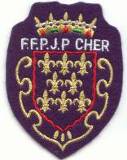 Coupe du CHER20181er TOUR25-Bruère contre 07-Pétanque Berruyère30-Sancoins contre 31-Cuffy19-Clémont contre 03-Vallenay16-La Guerche sur l'Aubois contre 33-La Chapelle d'Angillon14-Levet contre 17-Cerbois21-Marseilles les Aubigny contre 10-Nohant en goût11-C B Vierzon contre 05-Saint Doulchard06-Lignières contre 26-Chateauneuf sur CherExempt : 23-TrouyLes Clubs en gras reçoiventDate butoir le 22 AvrilLes résultats doivent être envoyés au responsable de la Coupe de France le soir de la rencontre et la feuille de match par courrier le lendemain au plus tard ou par messagerie (Tel ou ordi) Mail, téléphone ou SMS jacquesyves3548@gmail.com – 06/76/47/12/70Les règlements sont sur le blog du comité du Cher ainsi que les feuilles de match.Pour éviter tout désagrément lorsque les clubs se sont mis d'accord sur la date, l'heure et l'arbitre,vous devez impérativement envoyer au responsable de la Coupe de France cet accord.Pour les rencontres de Coupe de FRANCE ou Coupe du Cher un arbitre ou LCA est obligatoire.(Article 8 .1 du règlement de la Coupe de France)